Wandawega Country ClubProperty Owners Associationwandawegacc@gmail.com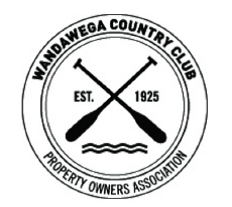       W.C.C. Officers   President Rich Moore   VP Steve Hungness    Secretary Nancy Haak      Treasurer Joyce Hayward W.C.C. DirectorsDon ZlevorEllen HollyJoe KoehnkePeter PappaJoe Lyons Assessment Bill     Enclosed in this mailing you should find your 2023 property owner’s assessment billing statement.  Your payment is due by May 20th.  If, for any reason, you wish to pay this bill using a payment plan, please let us know prior to May 20th so that it can be arranged.  After that due  date a late fee is added to your original amount.       When paying your bill, please include your current email address for WCC communication purposes.  We do not share this with anyone - but use it to keep you informed of events and neighborhood news.   We are trying to update our membership emails, so please fill this in on your assessment bill when returning that portion with your payment.Beach and Park Area      Please remember that pets are not allowed on beach and park areas. Be respectful of your neighbors and leave your dogs at home when you spend time at the parks or beaches.  Also, help keep these areas clean by using the garbage receptacles provided by W.C.C. or taking your materials back home with you.  By working together, we can maintain clean, safe, and litter-free areas for all to enjoy. Car Tags   If you are current in your assessments, you should have received this year’s COLOR car tag sticker in this envelope.  Place it on your green W.C.C. car tag and display it on your vehicle’s dashboard when parked at either of our beach areas.  Remember these are private beaches for W.C.C. members and their guests only.  Clubhouse Rental   Clubhouse rental requests are available online.  Check out our W.C.C. website at (http://wcc.lakewandawega.com)   to view available dates and to fill out a rental request form.  We will make every effort to honor your request, but the reservation will be subject to review and determined by the order in which the request is received.  Rentals are strictly for W.C.C. members who are in good-standing and are limited to two per season. Rentals are not available on W.C.C. meeting dates. At $150 for the entire day, it is the best deal in town!  If you have any questions, please email us at   wandawegacc@gmail.com. Future W.C.C. Events     W.C.C. general membership meetings are held at our clubhouse on the second Saturday of the month, May through September, beginning at 9:30 a.m.  These meetings generally last less than an hour, so please try to attend any or all meetings.  Coffee, water, and breakfast treats will be provided.  This summer’s meeting will be held on the following dates: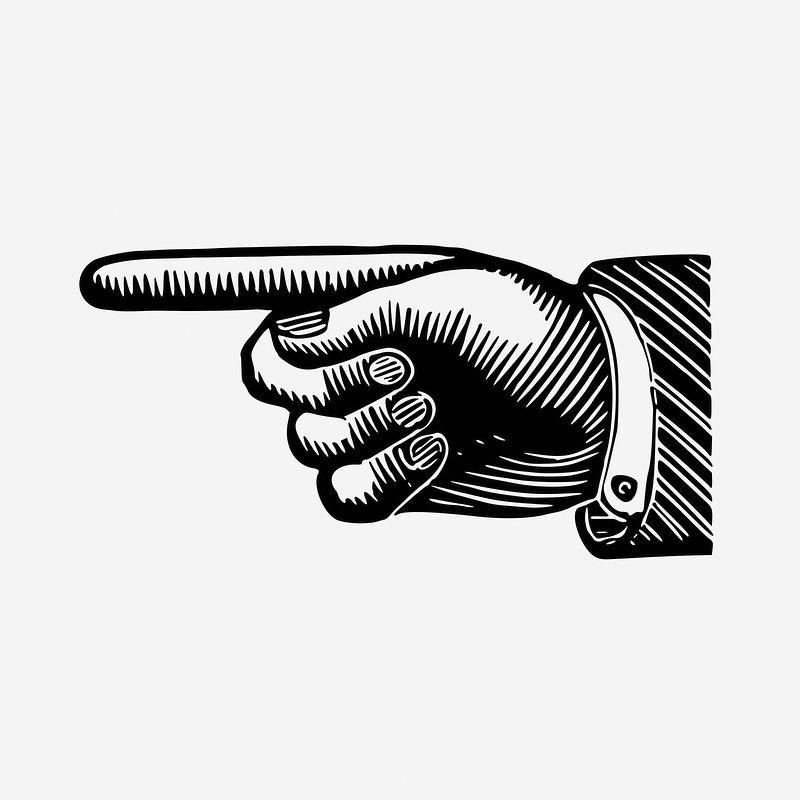 Saturday, May 13  9:30 a.m. Saturday, June 10   9:30 a.m. Saturday, July 8   9:30 a.m.                  Saturday, August 12   9:30 a.m. Saturday, Sept. 9 9:30 a.m.                 Saturday, April 29, 9:00 a.m. has been set aside as “Clubhouse Cleaning Day”.  Volunteer help is always welcome as we get the clubhouse open and ready for the season’s meetings and possible rentals.  Lunch will be provided for anyone helping out that morning.     Saturday, May 27, weather permitting, will be “Beach Beautification Day” starting at 11:00.  We are hoping to do some cleaning up of our 2 beach/park areas, so volunteer help is being requested.  Piers will go in, sand will be raked clean, and bushes trimmed.  Please join us in helping make our beach and park areas more attractive. More information will come in future emails.    Also in the evening of Saturday, May 27, “Drinks at the Dock”.  This will be a casual social event for members to stop by at the East Beach and visit with other W.C.C. neighbors.  Some beer, wine, and snacks will be provided.  We hope to have some area musicians share their talents, too.  Please consider coming, if even for a little while, for a fun time!   Saturday, September 9, 6 p.m., our annual “W.C.C. Oktoberfest” will be held at the clubhouse.  If you’ve attended in the past you know how fun this social event can be!  W.C.C. will provide brats, snacks, and some adult beverages.  Details will follow.